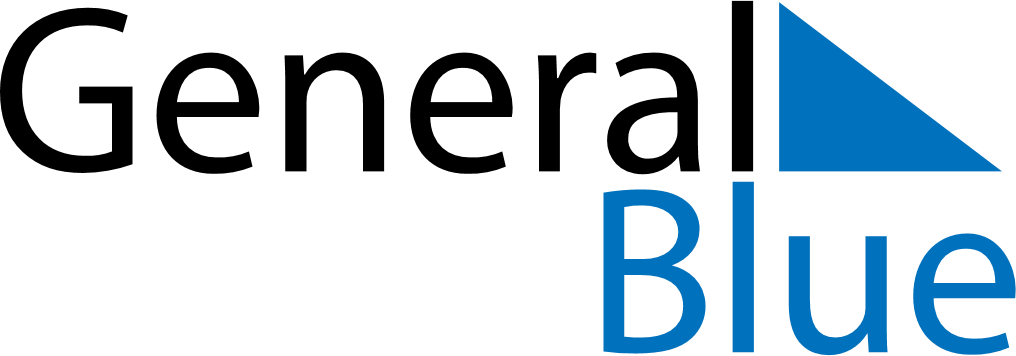 November 2024November 2024November 2024November 2024November 2024November 2024Huskvarna, Joenkoeping, SwedenHuskvarna, Joenkoeping, SwedenHuskvarna, Joenkoeping, SwedenHuskvarna, Joenkoeping, SwedenHuskvarna, Joenkoeping, SwedenHuskvarna, Joenkoeping, SwedenSunday Monday Tuesday Wednesday Thursday Friday Saturday 1 2 Sunrise: 7:16 AM Sunset: 4:16 PM Daylight: 8 hours and 59 minutes. Sunrise: 7:18 AM Sunset: 4:13 PM Daylight: 8 hours and 55 minutes. 3 4 5 6 7 8 9 Sunrise: 7:20 AM Sunset: 4:11 PM Daylight: 8 hours and 50 minutes. Sunrise: 7:23 AM Sunset: 4:09 PM Daylight: 8 hours and 46 minutes. Sunrise: 7:25 AM Sunset: 4:07 PM Daylight: 8 hours and 41 minutes. Sunrise: 7:27 AM Sunset: 4:04 PM Daylight: 8 hours and 37 minutes. Sunrise: 7:30 AM Sunset: 4:02 PM Daylight: 8 hours and 32 minutes. Sunrise: 7:32 AM Sunset: 4:00 PM Daylight: 8 hours and 28 minutes. Sunrise: 7:34 AM Sunset: 3:58 PM Daylight: 8 hours and 23 minutes. 10 11 12 13 14 15 16 Sunrise: 7:37 AM Sunset: 3:56 PM Daylight: 8 hours and 19 minutes. Sunrise: 7:39 AM Sunset: 3:54 PM Daylight: 8 hours and 14 minutes. Sunrise: 7:41 AM Sunset: 3:52 PM Daylight: 8 hours and 10 minutes. Sunrise: 7:43 AM Sunset: 3:50 PM Daylight: 8 hours and 6 minutes. Sunrise: 7:46 AM Sunset: 3:48 PM Daylight: 8 hours and 2 minutes. Sunrise: 7:48 AM Sunset: 3:46 PM Daylight: 7 hours and 57 minutes. Sunrise: 7:50 AM Sunset: 3:44 PM Daylight: 7 hours and 53 minutes. 17 18 19 20 21 22 23 Sunrise: 7:52 AM Sunset: 3:42 PM Daylight: 7 hours and 49 minutes. Sunrise: 7:55 AM Sunset: 3:40 PM Daylight: 7 hours and 45 minutes. Sunrise: 7:57 AM Sunset: 3:39 PM Daylight: 7 hours and 41 minutes. Sunrise: 7:59 AM Sunset: 3:37 PM Daylight: 7 hours and 38 minutes. Sunrise: 8:01 AM Sunset: 3:35 PM Daylight: 7 hours and 34 minutes. Sunrise: 8:03 AM Sunset: 3:34 PM Daylight: 7 hours and 30 minutes. Sunrise: 8:05 AM Sunset: 3:32 PM Daylight: 7 hours and 26 minutes. 24 25 26 27 28 29 30 Sunrise: 8:07 AM Sunset: 3:31 PM Daylight: 7 hours and 23 minutes. Sunrise: 8:09 AM Sunset: 3:29 PM Daylight: 7 hours and 19 minutes. Sunrise: 8:11 AM Sunset: 3:28 PM Daylight: 7 hours and 16 minutes. Sunrise: 8:13 AM Sunset: 3:27 PM Daylight: 7 hours and 13 minutes. Sunrise: 8:15 AM Sunset: 3:25 PM Daylight: 7 hours and 10 minutes. Sunrise: 8:17 AM Sunset: 3:24 PM Daylight: 7 hours and 7 minutes. Sunrise: 8:19 AM Sunset: 3:23 PM Daylight: 7 hours and 4 minutes. 